Уведомление о проведении заседания(№ 039/10/5-279/2023)Управление Федеральной антимонопольной службы по Калининградской области уведомляет о рассмотрении заявления АО «Аэропорт «Храброво» (вх. №  2727-ЭП/23 от 10.04.2023) о включении в реестр недобросовестных поставщиков сведений об ООО «Альтерра» (ОГРН 1217500005293, ИНН 7536188420) в связи с уклонением от исполнения договора по результатам запроса предложений в электронной форме, участниками которого могут быть только субъекты малого и среднего предпринимательства на право поставки запасных частей для подъемного оборудования (лифты, эскалаторы, подъемники ММГ) (закупка № 32211289410 на официальном сайте Единой информационной системы в сфере закупок http://zakupki.gov.ru/ ). Информация о поступлении обращения о включении в реестр недобросовестных поставщиков сведений об ООО «Альтерра» вместе с                копией обращения размещена на сайте антимонопольного органа http://kaliningrad.fas.gov.ru/.Заседание состоится 19 апреля 2023 года в 14 часов 30 минут местного времени. В целях предотвращения распространения коронавирусной инфекции «COVID-19» рассмотрение жалобы будет происходить без очного участия представителей заинтересованных сторон в режиме видеоконференцсвязи посредством плагина «TrueConf».Приглашения (гиперссылка) для участия в видеоконференцсвязи будут направлены перед заседанием Комиссии лицам, участвующим в рассмотрении обращения, на указанные в настоящем уведомлении электронные адреса.Рассмотрение обращения будет осуществляться с учетом следующего:для участия в конференции лицам, участвующим в рассмотрении обращения, достаточно будет пройти по полученной гиперссылке в назначенное время рассмотрения обращения;сторонам-участникам заседания необходимо направить на адрес электронной почты Калининградского УФАС России to39@fas.gov.ru документы, подтверждающие полномочия лиц, участвующих в рассмотрении обращения, а также документы и информацию, которые стороны обязаны или вправе представить к рассмотрению обращения;направляемые по указанной электронной почте документы (информация) должны быть подписаны электронной цифровой подписью, а в случае ее отсутствия - представлены в Калининградское УФАС России до начала рассмотрения в оригинале.	Дополнительно Калининградское УФАС России обращает внимание, что рассмотрение жалоб (обращений) осуществляется в строгом соответствии с положениями антимонопольного законодательства Российской Федерации, с учетом подведомственности рассмотрения жалоб (обращений) ФАС России и её территориальных органов.	ООО «Альтерра» необходимо представить в Калининградское УФАС России в срок до 13 часов 00 минут местного времени 18 апреля 2023 года мотивированное письменное пояснение с изложением причин уклонения от заключения договора с приложением документов, обосновывающих позицию. Исп. А.А. КадынинТел.: 8 (4012) 53-72-04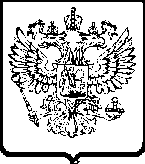 ФЕДЕРАЛЬНАЯ
АНТИМОНОПОЛЬНАЯ СЛУЖБАУПРАВЛЕНИЕФедеральной антимонопольной службы по Калининградской областиул. Барнаульская 4, г. Калининград, 236006, бокс № 5033тел. (4012) 53-72-01, факс (4012) 53-72-00e-mail: to39@fas.gov.ru_______________  №_________________Заявитель (Заказчик): АО «Аэропорт «Храброво» 238315, Калининградская обл., Гурьевский р-н, пос. Храброво, тел.:+79234821110,e.baranov@ovbport.ru ООО "Альтерра"672000, г. Чита, ул, Журавлёва,д. 7, кв. 1,   тел.: +7 (914) 354-51-16,   trade.alterra@gmail.com  Руководитель                                             А.В. Демкин